MARTFŰ VÁROS  POLGÁRMESTERÉTŐL                                                 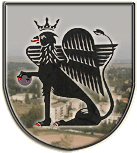  Martfű, Szent István tér 1. Tel: 56/450-222.ELŐTERJESZTÉSA képviselő-testület 2012. évi munkatervének módosításáraTisztelt képviselő-testület!A Képviselő-testület a 2012. évi munkatervében, október hónapban tervezte megtárgyalni a lakásgazdálkodási koncepció felülvizsgálatára vonatkozó javaslatot (8.2. napirend).  Tekintettel arra, hogy a lakásgazdálkodási koncepció több területe összefügg az energetikai akcióterv valamint az Integrált Városfejlesztési Stratégia célkitűzéseivel, ezért célszerű annak felülvizsgálatát a másik két koncepció tartalmi elemeinek ismeretében felülvizsgálni. Ezért kérem, hogy a lakásgazdálkodási koncepció felülvizsgálatát a képviselő-testület a 2012. november havi ülésén 4. napirendként tárgyalja meg.Kérem a Tisztelt Képviselő-testületet, hogy a munkaterv módosítását szíveskedjen jóváhagyni.Határozati javaslat:Martfű Város Önkormányzata Képviselő-testületének……/2012.(X.25.) Ö. határozatA képviselő-testület 2012. évi munkatervének módosításárólMartfű Város Önkormányzatának Képviselő-testülete megtárgyalta a 2012. évi munkatervének módosításáról szóló előterjesztést, melyet az alábbiak szerint jóváhagyólag elfogad:A munkaterv 8.2. napirendje 9.4 napirendre változik.Erről értesülnek:1. JNSZ Megyei Kormányhivatal Szolnok2. Valamennyi Képviselő HelybenMartfű, 2012. október 15.									Dr Kiss Edit									polgármesterLátta: Szász Éva           jegyző